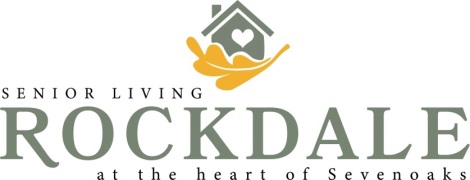 APPLICATION FOR EMPLOYMENTAPPLICATION FOR EMPLOYMENTAPPLICATION FOR EMPLOYMENTPost applied for Post applied for Post applied for Full name Full name Full name Address Address Address Home telephone number Home telephone number Home telephone number Mobile number Mobile number Mobile number Email Email Email How did you hear about this post? How did you hear about this post? How did you hear about this post? If you heard about the post online please indicate which website? If you heard about the post online please indicate which website? If you heard about the post online please indicate which website? Which dates (if any) are you unavailable for interview? Which dates (if any) are you unavailable for interview? Which dates (if any) are you unavailable for interview? How much notice do you have to give your present employer? How much notice do you have to give your present employer? How much notice do you have to give your present employer? What date are you available to commence employment? What date are you available to commence employment? What date are you available to commence employment? Do you have the right to work in the UK?(You may be asked to provide evidence)YESNOAre you related to any staff or committee member of the Association?YESNOIf yes please give brief details If yes please give brief details If yes please give brief details Have you applied for a post at Rockdale before?YESNOIf yes, for which post? If yes, for which post? If yes, for which post? If yes, date of the application that you made before? If yes, date of the application that you made before? If yes, date of the application that you made before? EDUCATION AND QUALIFICATIONSPlease list your education from age 11EDUCATION AND QUALIFICATIONSPlease list your education from age 11EDUCATION AND QUALIFICATIONSPlease list your education from age 11EDUCATION AND QUALIFICATIONSPlease list your education from age 11School/CollegeExaminations PassedExaminations PassedExaminations PassedPlease give details of any further qualifications obtained and provide copies of relevant certificatesPlease give details of any further qualifications obtained and provide copies of relevant certificatesPlease give details of any further qualifications obtained and provide copies of relevant certificatesPlease give details of any further qualifications obtained and provide copies of relevant certificatesPlease give details of any further relevant courses attendedPlease give details of any further relevant courses attendedPlease give details of any further relevant courses attendedPlease give details of any further relevant courses attendedAre you registered with, or have membership of, any professional body?Are you registered with, or have membership of, any professional body?YESNOPlease give details and provide evidencePlease give details and provide evidencePlease give details and provide evidencePlease give details and provide evidenceEMPLOYMENT HISTORY Start with your present or most recent job. If you are applying for a care post at Rockdale please give your full employment history listing all your previous employersEMPLOYMENT HISTORY Start with your present or most recent job. If you are applying for a care post at Rockdale please give your full employment history listing all your previous employersEMPLOYMENT HISTORY Start with your present or most recent job. If you are applying for a care post at Rockdale please give your full employment history listing all your previous employersEMPLOYMENT HISTORY Start with your present or most recent job. If you are applying for a care post at Rockdale please give your full employment history listing all your previous employersEMPLOYMENT HISTORY Start with your present or most recent job. If you are applying for a care post at Rockdale please give your full employment history listing all your previous employersEMPLOYMENT HISTORY Start with your present or most recent job. If you are applying for a care post at Rockdale please give your full employment history listing all your previous employersName and address of present employerFromToPosition held and responsibilitiesReason for leavingSalary £Name and address of previous employersFromToPosition held and responsibilitiesReason for leavingSalary £REFERENCESREFERENCESREFERENCESREFERENCESREFERENCESPlease give the details of two work related referees, including your current or most recent post. If you cannot provide two work related references then the second reference should be from someone who has known you at least five years and is not a member of your family. If you are applying for a care job, ideally one reference should also relate to your last period of employment of not less than three months duration involving work with vulnerable adults. Work related referees should be able to comment on your ability to meet the demands of the post for which you are applying and also confirm your reason for leaving that employment. Referees will not be contacted without your prior approval. Please indicate on the form whether the referees you have given will be expecting a request for a referencePlease give the details of two work related referees, including your current or most recent post. If you cannot provide two work related references then the second reference should be from someone who has known you at least five years and is not a member of your family. If you are applying for a care job, ideally one reference should also relate to your last period of employment of not less than three months duration involving work with vulnerable adults. Work related referees should be able to comment on your ability to meet the demands of the post for which you are applying and also confirm your reason for leaving that employment. Referees will not be contacted without your prior approval. Please indicate on the form whether the referees you have given will be expecting a request for a referencePlease give the details of two work related referees, including your current or most recent post. If you cannot provide two work related references then the second reference should be from someone who has known you at least five years and is not a member of your family. If you are applying for a care job, ideally one reference should also relate to your last period of employment of not less than three months duration involving work with vulnerable adults. Work related referees should be able to comment on your ability to meet the demands of the post for which you are applying and also confirm your reason for leaving that employment. Referees will not be contacted without your prior approval. Please indicate on the form whether the referees you have given will be expecting a request for a referencePlease give the details of two work related referees, including your current or most recent post. If you cannot provide two work related references then the second reference should be from someone who has known you at least five years and is not a member of your family. If you are applying for a care job, ideally one reference should also relate to your last period of employment of not less than three months duration involving work with vulnerable adults. Work related referees should be able to comment on your ability to meet the demands of the post for which you are applying and also confirm your reason for leaving that employment. Referees will not be contacted without your prior approval. Please indicate on the form whether the referees you have given will be expecting a request for a referencePlease give the details of two work related referees, including your current or most recent post. If you cannot provide two work related references then the second reference should be from someone who has known you at least five years and is not a member of your family. If you are applying for a care job, ideally one reference should also relate to your last period of employment of not less than three months duration involving work with vulnerable adults. Work related referees should be able to comment on your ability to meet the demands of the post for which you are applying and also confirm your reason for leaving that employment. Referees will not be contacted without your prior approval. Please indicate on the form whether the referees you have given will be expecting a request for a reference1st referee1st referee2nd referee2nd refereeNameOccupationAddressEmail addressTelephone NumberIn what context do you know this referee?Does your referee know you have given them as a reference?YesNoYesNoWould your referee prefer to be contacted by post or email?May we take up this reference before any offer of employment is made?YesNoYesNoFURTHER INFORMATIONPlease give any other information which you think may assist your application. In particular, outline the skills, experience and abilities you have which you think are relevant to the post for which you are applying, and make you suitable for the position (please continue on another page if necessary)CRIMINAL DISCLOSURE DECLARATIONCRIMINAL DISCLOSURE DECLARATIONAs Rockdale Housing Association meets the requirements in respect of exempted questions under the Rehabilitation of Offenders Act 1974, applicants who are offered employment in certain posts will be subject to a criminal record check from the DBS before the appointment is confirmed. This will include details of cautions, reprimands or final warnings, as well as convictions. This check may also include reference to the DBS Adults Barred List. A criminal record will not necessarily be a bar to obtaining employment with the Association, but inclusion on the DBS Adult Barred List will. Our procedures will be carried out in the strictest confidence and in accordance with the Disclosure and Barring Service Code of Practice. The amendments to the Exceptions Order 1975 (2013) provide that certain spent convictions and cautions are ‘protected’, are not subject to disclosure to employers, and cannot be taken into account. Do you have any past or pending cautions or convictions not protected as above?  As Rockdale Housing Association meets the requirements in respect of exempted questions under the Rehabilitation of Offenders Act 1974, applicants who are offered employment in certain posts will be subject to a criminal record check from the DBS before the appointment is confirmed. This will include details of cautions, reprimands or final warnings, as well as convictions. This check may also include reference to the DBS Adults Barred List. A criminal record will not necessarily be a bar to obtaining employment with the Association, but inclusion on the DBS Adult Barred List will. Our procedures will be carried out in the strictest confidence and in accordance with the Disclosure and Barring Service Code of Practice. The amendments to the Exceptions Order 1975 (2013) provide that certain spent convictions and cautions are ‘protected’, are not subject to disclosure to employers, and cannot be taken into account. Do you have any past or pending cautions or convictions not protected as above?  YesNoIf Yes please give brief details which will be kept confidentialIf Yes please give brief details which will be kept confidentialASSISTANCE FOR PEOPLE WITH DISABILITIESASSISTANCE FOR PEOPLE WITH DISABILITIESWe are an equal opportunities employer and welcome applications from all sections of the community. Under the Equality Act 2010 we are asking the following questions to ensure we can facilitate any applicants who may have a disability within the meaning of the Act. Information provided will be kept confidential.We are an equal opportunities employer and welcome applications from all sections of the community. Under the Equality Act 2010 we are asking the following questions to ensure we can facilitate any applicants who may have a disability within the meaning of the Act. Information provided will be kept confidential.If you are registered disabled are there any special adaptations we may need to consider regarding either an interview or the work required in the post?If you are registered disabled are there any special adaptations we may need to consider regarding either an interview or the work required in the post?YesNoIf Yes please give details If Yes please give details PRIVACY STATEMENTPRIVACY STATEMENTRockdale Housing Association complies with the General Data Protection Regulations. We take your privacy seriously and will only use the information provided on this form as part of our recruitment and personnel procedures. We will hold job applicants’ data securely for a minimum period of 1 year before it is disposed of in a safe manner. You have the right to say you do not want us to hold your data. We will not pass on data to a third party. Rockdale Housing Association complies with the General Data Protection Regulations. We take your privacy seriously and will only use the information provided on this form as part of our recruitment and personnel procedures. We will hold job applicants’ data securely for a minimum period of 1 year before it is disposed of in a safe manner. You have the right to say you do not want us to hold your data. We will not pass on data to a third party. DECLARATIONDECLARATIONI agree to the personal information provided on this form being used as described above. I understand that any information provided by me that is found to be false, incomplete, or misrepresented in any respect will be sufficient cause to cancel further consideration of this application, or immediate termination of employment.I agree to the personal information provided on this form being used as described above. I understand that any information provided by me that is found to be false, incomplete, or misrepresented in any respect will be sufficient cause to cancel further consideration of this application, or immediate termination of employment.Signed ............................................................ Date ........................................Signed ............................................................ Date ........................................